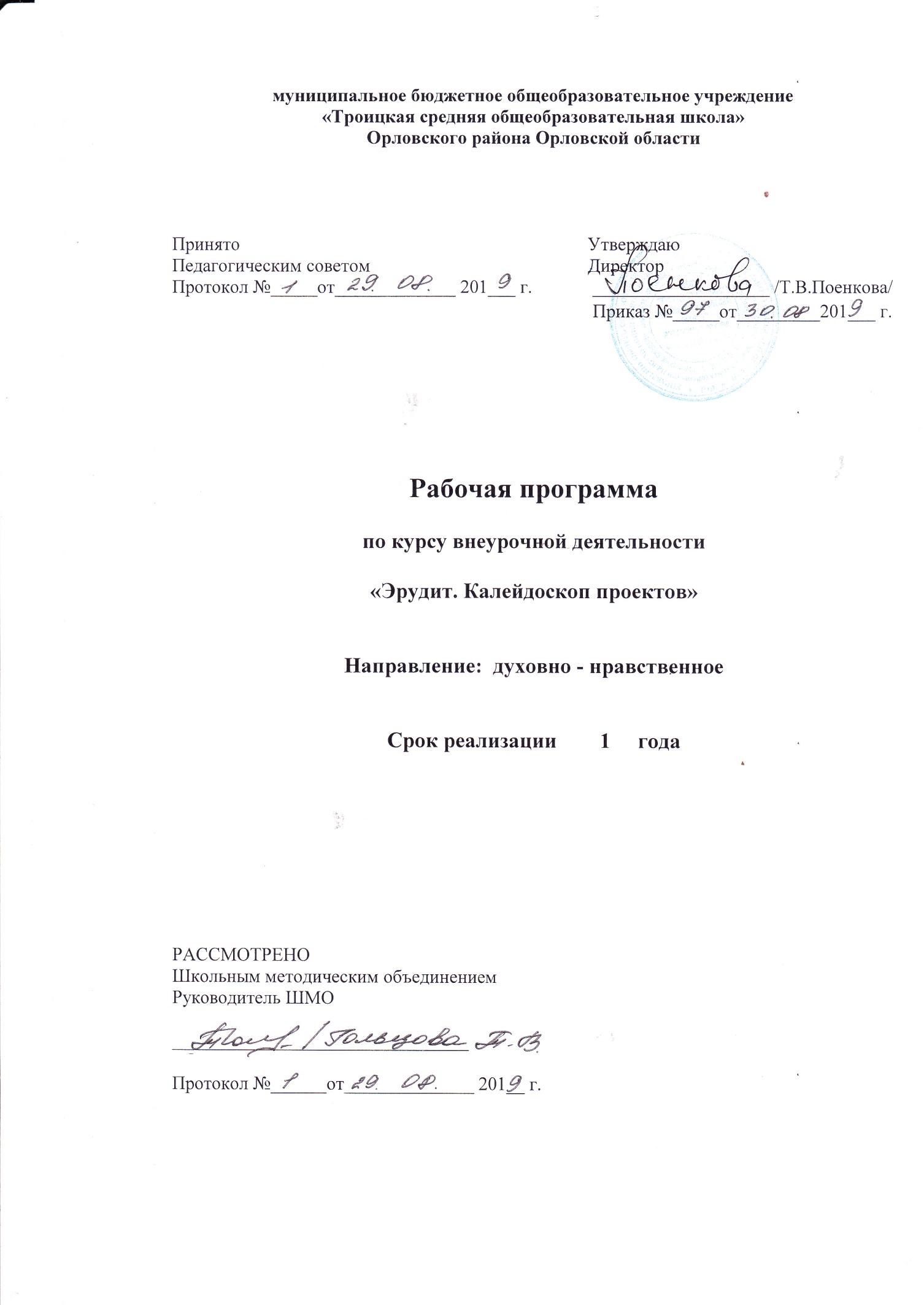 Рабочая программа  внеурочной деятельности  «Эрудит»Результаты освоения курса внеурочной деятельности  -Личностными результатами изучения  курса «Эрудит» является формирование следующих умений: - Осознавать роль событий в жизни людей;- объяснять некоторые законы развития природы и человека;- объяснять как   вытекает значение одного вида деятельности из другого.Метапредметными результатами изучения курса «Эрудит» является формирование следующих универсальных действий (УУД):- создавать кругозор в разных областях знаний, формировать навыки решения логических задач (поиск закономерностей, рассуждение по аналогии, правдоподобные догадки, развитие творческого воображения).Предметными результатами курса  «Эрудит» является формирование следующих  умений:-осознавать роль ключевых слов в тексте;-формировать и развивать различные виды памяти, внимания, воображения;Формировать и развивать общеучебные умения и навыки;Формировать общую способность искать и находить новые решения , необычные способы достижения требуемого результата, новые подходы к рассмотрению предлагаемой ситуации.Содержание учебного материала.Наша школа (2 часа)Наша безопасность. (2 часа)Краски осени (3 часа)План классного уголка. (2часа)Наш дом (2часа)Наши имена. (2часа)Ёлочки (2часа)Птицы зимой (3часа)Живые витамины (2часа)Сувенир в подарок (2 часа)Алфавит (3часа)Кто такой Петрушка? (2 часа)Откуда пришли комнатные растения? (2часа)День моей фамилии. (2 часа)Праздники в России (2 часа)Формы организации учебного процесса. Программа предусматривает проведение внеклассных занятий, работы детей в группах, парах, индивидуальная работа, работа с привлечением родителей.Тематическое планирование.Аннотация Программа «Проектной деятельности» создана на основе федерального компонента государственного стандарта начального общего образования. В соответствии с учебным планом на проектную деятельность в 4 классе отводится 1 внеаудиторный час в неделю. Соответственно программа рассчитана на 34 часа внеаудиторной занятости. Данная программа построена в соответствии с требованиями Государственного образовательного стандарта по проектной деятельности.Данная рабочая программа адресована учащимся 4 класса общеобразовательной школы и рассчитана на 1 учебный год. Цели программы:развить творческие и коммуникативные способности ребёнкапривить навыки сотрудничества с другими людьми;активизировать навыки эмоционального общения с членами семьи;привить первоначальные умения собирать информацию из разных источников, осмыслить её и использовать для выполнения проекта;активизировать навыки самостоятельной работы по сбору нужной информации;развить навыки взаимодействия и взаимопомощи в группе при решении общих задач.Задачи программы:развитие познавательных умений и навыков учащихся;умение ориентироваться в информационном пространстве;самостоятельно конструировать   свои знания;интегрировать знания из различных областей наук;научиться критически мыслить.№ занятияТема проектаСодержание, методические приемыКол-во часовДатазащитыНаша школаЭкскурсия по территории школы.2сентябрьНаша школаКонкурс рисунков «Моя школа».2сентябрьНаша безопасность.Беседа о правилах дорожного движения.2сентябрьНаша безопасность.Конкурс рисунков «По безопасной дороге в безопасное будущее».2сентябрьКраски осениЭкскурсия в осенний парк для сбора природного материала.3октябрьКраски осениОбсуждение возможных композиций поделок из собранного материала.3октябрьКраски осениВыставка работ.3октябрьПлан классного уголка.Беседа «Что такое классный уголок?»2октябрь,ноябрьПлан классного уголка.Оформление классного уголка.2октябрь,ноябрьНаш домБеседа «Мой дом – моя крепость».2ноябрьНаш домКонкурс рисунков «Дом моей мечты».2ноябрьНаши имена.Беседа «Что значит моё имя?»2декабрьНаши имена.Рассказы детей о своих именах.2декабрьЁлочкиБеседа «Как и из чего можно сделать ёлочку?»2декабрьЁлочкиВыставка работ.2декабрьПтицы зимойБеседа «Как помочь птицам зимой?»3январьПтицы зимойИзготовление кормушек для птиц.3январьПтицы зимойВыставка работ и вывешивание их на улице.3январьЖивые витаминыПодготовка к утреннику «День здоровья».2февральЖивые витаминыУтренник «День здоровья».2февральСувенир в подарокИзготовление сувениров, посвященных 23 февраля.2февраль,мартСувенир в подарокИзготовление сувениров, посвященных 8 марта.2февраль,мартАлфавитБеседа «история Алфавита».3мартАлфавитОбсуждение тематики будущих работ.3мартАлфавитВыставка работ.3мартКто такой Петрушка?Беседа «Герои русских народных сказок».2апрельКто такой Петрушка?Выставка рисунков и поделок «Мой любимый герой русских народных сказок».2апрельОткуда пришли комнатные растения.Беседа «Комнатные растения. Зачем они нам?»2апрельОткуда пришли комнатные растения.Посадка цветов с целью озеленения класса.2апрельДень моей фамилииБеседа «Каждая фамилия – это история семьи».2майДень моей фамилииРассказ о происхождении своей фамилии или о своей семье.Конкурс рисунков «Моя семья».2майПраздники в РоссииБеседа «Главные праздники страны».2майПраздники в РоссииРассказ о своем любимом празднике.Конкурс рисунков «Мой любимый праздник».2май